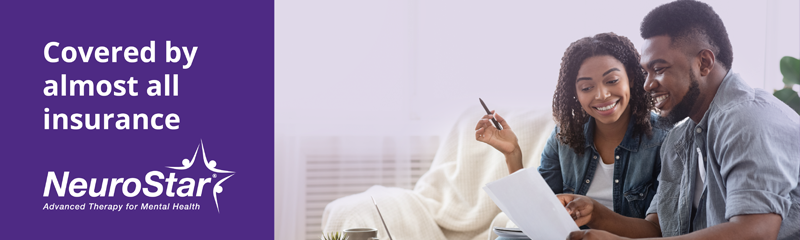 Dear <Patient Name>, 2022 is coming to a close and we want to remind you to take advantage of any unused insurance benefits. Every year at the end of December, your deductible and out of pocket expenses reset, resulting in you paying more in healthcare in the new year. Don’t wait to schedule a NeuroStar consultation or, if you’re in NeuroStar treatment, to complete your full course of 36 treatments. Do not let cost be a deterrent for taking action to improve your depression. Make the most of your 2022 insurance benefits. Your mental health is important to us. Now is the time to call us to discuss your options.To schedule, call < XXX-XXX-XXXX> <Practice Name> <Practice Address / Logo > ____________The NeuroStar Advanced Therapy System is indicated for the treatment of depressive episodes and for decreasing anxiety symptoms for those who may exhibit comorbid anxiety symptoms in adult patients suffering from Major Depressive Disorder (MDD) and who failed to achieve satisfactory improvement from previous antidepressant medication treatment in the current episode.The NeuroStar Advanced Therapy system is intended to be used as an adjunct for the treatment of adult patients suffering from Obsessive-Compulsive Disorder (OCD).NeuroStar Advanced Therapy is only available by prescription. A doctor can help decide if NeuroStar Advanced Therapy is right for you. Patients’ results may vary.Visit neurostar.com for full safety and prescribing information.53-55144-001 Rev B